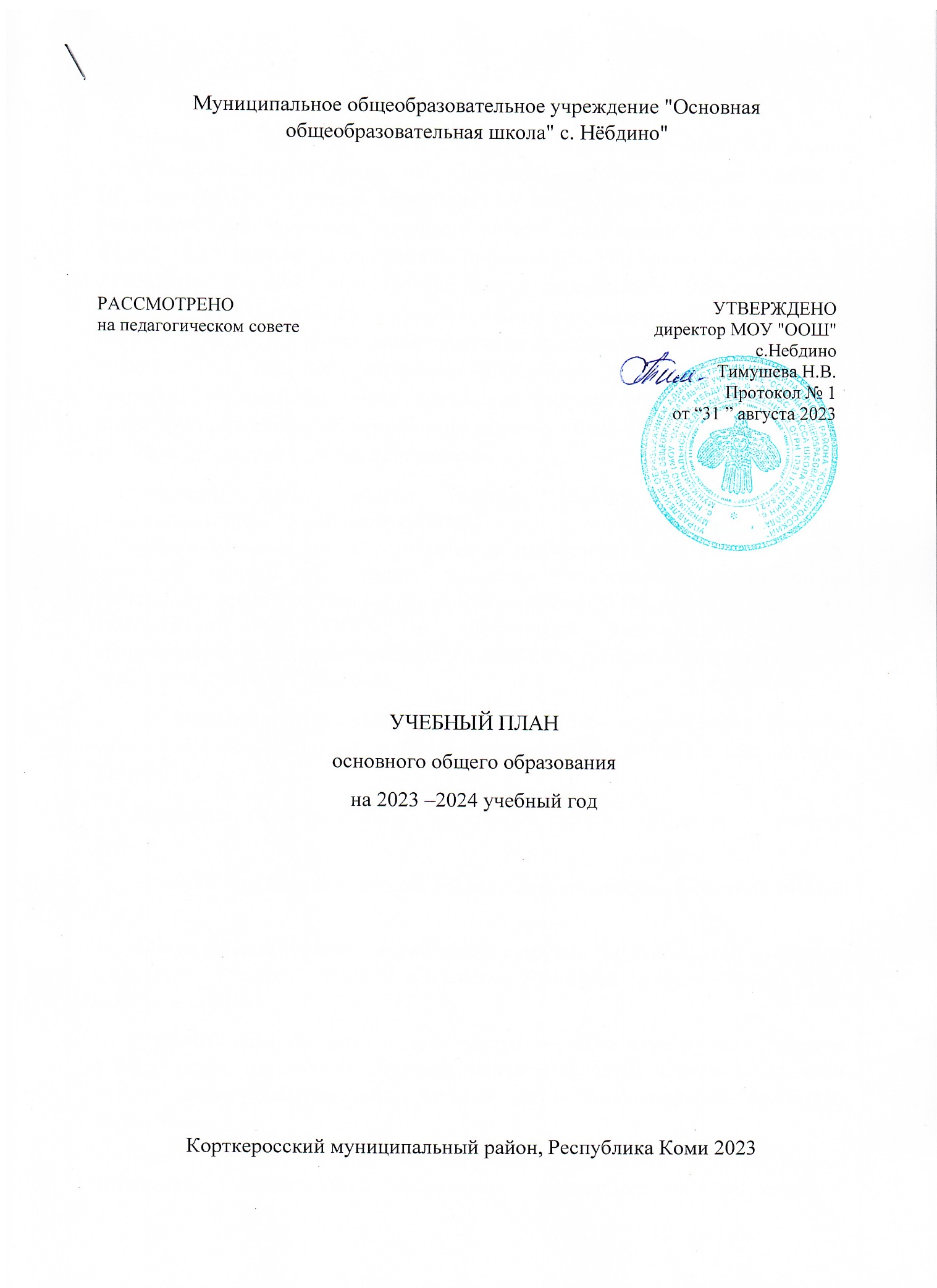 Муниципальное общеобразовательное учреждение "Основная общеобразовательная школа" с. Нёбдино"УЧЕБНЫЙ ПЛАНосновного общего образованияна 2023 –2024 учебный годКорткеросский муниципальный район, Республика Коми 2023ПОЯСНИТЕЛЬНАЯ ЗАПИСКАУчебный план основного общего образования Муниципального общеобразовательного учреждения "Основная общеобразовательная школа" с. Нёбдино (далее - учебный план) для 5-9 классов, реализующих основную образовательную программу основного общего образования, соответствующую ФГОС ООО (приказ Министерства просвещения Российской Федерации от 31.05.2021 № 287 «Об утверждении федерального государственного образовательного стандарта основного общего образования»,изменения Приказ «568 от 18.05.2023,  приказ Министерства просвещения Российской Федерации №1897 от 17.12.2010 «Об утверждении ФГОС ООО», ), фиксирует общий объём нагрузки, максимальный объём аудиторной нагрузки обучающихся, состав и структуру предметных областей, распределяет учебное время, отводимое на их освоение по классам и учебным предметам.Учебный план является частью образовательной программы Муниципального общеобразовательного учреждения "Основная общеобразовательная школа" с. Нёбдино , разработанной в соответствии с ФГОС основного общего образования, с учетом Федеральной образовательной программой основного общего образования (приказ №370 от 18.05.2023 г. «Об утверждении ФОП ООО», и обеспечивает выполнение санитарно-эпидемиологических требований СП 2.4.3648-20 и гигиенических нормативов и требований СанПиН 1.2.3685-21.Учебный год в Муниципальном общеобразовательном учреждении "Основная общеобразовательная школа" с. Нёбдино начинается 01.09.2023 и заканчивается 31.05.2024. Продолжительность учебного года в 5-9 классах составляет 34 учебные недели. Учебные занятия для учащихся 5-9 классов проводятся по 5-дневной учебной неделе.Максимальный объем аудиторной нагрузки обучающихся в неделю составляет в  5 классе – 29 часов, в  6 классе – 30 часов, в 7 классе – 32 часа, в  8-9 классах – 33 часа.  Учебный план состоит из двух частей — обязательной части и части, формируемой участниками образовательных отношений. Обязательная часть учебного плана определяет состав учебных предметов обязательных предметных областей.Часть учебного плана, формируемая участниками образовательных отношений, обеспечивает реализацию индивидуальных потребностей обучающихся. По заявлению родителей (законных представителей) несовершеннолетних обучающихся осуществляется изучение родного языка (коми)  и родной литературы (коми).Время, отводимое на данную часть учебного плана внутри максимально допустимой недельной нагрузки обучающихся  использовано на проведение учебных курсов: в 7 классе «Язык мой -друг мой» (1 час), в 8 классе «Шаг за шагом к ОГЭ» (0,5 часа) , «Язык мой-друг мой» (0,5 часа), в 9 классе «Проектная деятельность» (0,5 часа).В Муниципальном общеобразовательном учреждении "Основная общеобразовательная школа" с. Нёбдино языком обучения является русский язык.Промежуточная аттестация–процедура, проводимая с целью оценки качества освоения обучающимися   всего объема учебной дисциплины за учебный год (годовое оценивание).Промежуточная/годовая аттестация обучающихся   осуществляется в соответствии с календарным учебным графиком. Формы и порядок проведения промежуточной аттестации определяются «Положением о формах, периодичности и порядке
текущего контроля успеваемости и промежуточной аттестации обучающихся Муниципальное общеобразовательное учреждение "Основная общеобразовательная школа" с. Нёбдино .Освоение основной образовательной программ основного общего образования завершается итоговой аттестацией.Нормативный срок освоения основной образовательной программы основного общего образования составляет 5лет.УЧЕБНЫЙ ПЛАНПлан внеурочной деятельности (недельный)Муниципальное общеобразовательное учреждение "Основная общеобразовательная школа" с. Нёбдино"РАССМОТРЕНОна педагогическом советеУТВЕРЖДЕНОдиректор МОУ "ООШ" с.НебдиноТимушева Н.В.Протокол № 1от “31 ” августа 2023Предметная областьУчебный предметКоличество часов в неделюКоличество часов в неделюКоличество часов в неделюКоличество часов в неделюКоличество часов в неделюПредметная областьУчебный предмет56789Обязательная частьОбязательная частьОбязательная частьОбязательная частьОбязательная частьОбязательная частьОбязательная частьРусский язык и литератураРусский язык55433Русский язык и литератураЛитература33223Родной язык и родная литератураРодной язык (коми) 22.52.52.52Родной язык и родная литератураРодная литература (коми)21.51.51.52Иностранные языкиАнглийский язык22222Математика и информатикаМатематика55000Математика и информатикаАлгебра00333Математика и информатикаГеометрия00222Математика и информатикаВероятность и статистика00000Математика и информатикаИнформатика00111Общественно-научные предметыИстория22222.5Общественно-научные предметыОбществознание01111Общественно-научные предметыГеография11222Естественно-научные предметыФизика00222Естественно-научные предметыХимия00022Естественно-научные предметыБиология11122ИскусствоИзобразительное искусство11100ИскусствоМузыка11100ТехнологияТехнология11110Физическая культура и основы безопасности жизнедеятельностиФизическая культура22222Физическая культура и основы безопасности жизнедеятельностиОсновы безопасности жизнедеятельности00011Основы духовно-нравственной культуры народов РоссииОсновы духовно-нравственной культуры народов России11000ИтогоИтого2930313232.5Часть, формируемая участниками образовательных отношенийЧасть, формируемая участниками образовательных отношенийЧасть, формируемая участниками образовательных отношенийЧасть, формируемая участниками образовательных отношенийЧасть, формируемая участниками образовательных отношенийЧасть, формируемая участниками образовательных отношенийЧасть, формируемая участниками образовательных отношенийНаименование учебного курсаНаименование учебного курсаПроектная деятельностьПроектная деятельность00000.5 Курс по выбору "Язык мой-друг мой" Курс по выбору "Язык мой-друг мой"0010.50Курс по выбору "Шаг за шагом к ОГЭ"Курс по выбору "Шаг за шагом к ОГЭ"0000.50ИтогоИтого00110.5ИТОГО недельная нагрузкаИТОГО недельная нагрузка2930323333Количество учебных недельКоличество учебных недель3434343434Всего часов в годВсего часов в год9861020108811221122Учебные курсыКоличество часов в неделюКоличество часов в неделюКоличество часов в неделюКоличество часов в неделюКоличество часов в неделюУчебные курсы56789Разговор о важном11111Основные школьные дела11111Основы функциональной грамотности11111Занимательная математика000.500Профориентация "Россия-мои горизонты"01111Предметные недели0.50.50.50.50.5Проектно-исследовательская деятельность1000.50.5Кружок "Основы нравственности"00.5000Танцевальный кружок (сетевое сотрудничество с ДК)0,5ИТОГО недельная нагрузка55555